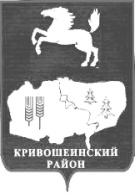 АДМИНИСТРАЦИЯ КРИВОШЕИНСКОГО РАЙОНА ПОСТ АНОВЛЕНИЕ05.10.2020                                                                                                                       № 578с. КривошеиноТомской областиО внесении изменений в постановление Администрации Кривошеинского района от 09.11.2015 № 376 «Об утверждении Устава Муниципального бюджетного образовательного учреждения дополнительного образования «Детско-юношеская спортивная школа»В соответствии с Федеральным законом от 29.12.2012 №273-ФЗ «Об образовании в Российской Федерации», Федеральным законом от 06.10.2003 №131-ФЗ «Об общих принципах организации местного самоуправления в Российской Федерации», Законом Томской области от 12.08.2013 №149-ОЗ «Об образовании в Томской области», Уставом муниципального образования Кривошеинский район Томской области, в целях приведения в соответствие с нормами действующего законодательства ПОСТАНАВЛЯЮ: 1. Внести в постановление Администрации Кривошеинского района от 09.11.2015 № 376 «Об утверждении Устава Муниципального бюджетного образовательного учреждения дополнительного образования «Детско-юношеская спортивная школа» (далее постановление) следующие изменения:1) Приложение к постановлению изложить в новой редакции согласно приложению к настоящему постановлению.2.  Директору Муниципального бюджетного образовательного учреждения дополнительного образования «Детско-юношеская спортивная школа» зарегистрировать изменения в Устав в соответствии с действующим законодательством. 3.   Настоящее постановление вступает в силу с даты его подписания. 4. Настоящее постановление подлежит официальному опубликованию в Сборнике нормативных правовых актов Администрации Кривошеинского района Томской области и размещению на официальном сайте муниципального образования Кривошеинский район Томской области в информационно-телекоммуникационной сети «Интернет».5.   Контроль за исполнением настоящего постановления оставляю за собой. Глава Кривошеинского района   (Глава Администрации)								          С.А. Тайлашев Петухин Сергей Сереевич           8 (38251)2-26-82Управление образования  Управление финансов Прокуратура ЦМБМБОУ ДО «ДЮСШ» - 3.Приложение к постановлению Администрации Кривошеинского районаот 05.10.2020 г. № 578УСТАВмуниципального бюджетного образовательного учреждения дополнительного образования«Детско-юношеская спортивная школа»1. Общие положения1.1. Муниципальное бюджетное образовательное учреждение дополнительного образования «Детско-юношеская спортивная школа» (далее – Учреждение) является некоммерческой организацией, созданной согласно постановлению Администрации Кривошеинского района от 26.10.2011 № 661 путем изменения типа муниципального образовательного учреждения дополнительного образования детей «Детско-юношеская спортивная школа».1.2. Устав принят в соответствии с законодательством Российской Федерации, а также в связи с принятием Федерального закона от 29.12.2012 № 273-ФЗ «Об образовании в Российской Федерации».1.3. Организационно-правовая форма Учреждения: муниципальное бюджетное учреждение. Тип Учреждения – организация дополнительного образования.1.4. Муниципальное бюджетное образовательное учреждение дополнительного образования «Детско-юношеская спортивная школа» осуществляет на основании лицензии образовательную деятельность по дополнительным общеразвивающим программам для детей и взрослых. 1.5. Функции учредителя Учреждения от имени муниципального образования Кривошеинский район Томской области исполняет Администрация (исполнительно - распорядительный орган муниципального образования) – Администрация Кривошеинского района (далее по тексту – Учредитель). Место нахождения Учредителя: 636300, Томская область, Кривошеинский район, 
с. Кривошеино, ул. Ленина, 26.1.6. Полное наименование Учреждения: Муниципальное бюджетное образовательное учреждение дополнительного образования «Детско-юношеская спортивная школа».Сокращённое наименование: МБОУ ДО «ДЮСШ».1.7. Место расположения Учреждения (юридический и фактический адрес): 636300, Томская область, Кривошеинский район, с. Кривошеино, ул. Нагорная, 1.1.8.  Отношения в Учреждении регулируются Конституцией Российской Федерации, Федеральным законом от 29.12.2012 №273-ФЗ «Об образовании в Российской Федерации», иными законодательными актами Российской Федерации, указами и распоряжениями Президента Российской Федерации, постановлениями и распоряжениями Правительства Российской Федерации, нормативными правовыми актами органов власти Томской области и органов местного самоуправления Кривошеинского района, а также настоящим Уставом и локальными актами Учреждения.1.9. Учреждение является юридическим лицом - некоммерческой организацией. Учреждение создано для осуществления деятельности в области предоставления дополнительного образования.1.10. Учреждение считается созданным как юридическое лицо со дня внесения соответствующей записи в Единый государственный реестр юридических лиц.1.11. Учреждение имеет в оперативном управлении обособленное имущество, лицевые счета, печать со своим полным и сокращённым наименованием на русском языке и вправе иметь штампы, бланки со своим наименованием, собственную эмблему и другие средства индивидуализации.1.12. Учреждение от своего имени приобретает и осуществляет гражданские права и несет гражданские обязанности, выступает истцом и ответчиком в суде в соответствии с действующим законодательством Российской Федерации. Учреждение отвечает по своим обязательствам, закреплённым за ним имуществом, за исключением недвижимого имущества и особо ценного движимого имущества, закреплённых за ним Учредителем на праве оперативного управления или приобретённых Учреждением за счёт средств, выделенных ему Учредителем на приобретение этого имущества. Учредитель не несёт ответственности по обязательствам Учреждения. Учреждение не отвечает по обязательствам Учредителя.1.13. Право на осуществление образовательной деятельности возникает у Учреждения с момента выдачи ему лицензии лицензирующим органом.1.14. Учреждение создаёт условия для охраны здоровья обучающихся (за исключением оказания первичной медико-санитарной помощи, прохождения периодических медицинских осмотров и диспансеризации).Организация оказания первичной медико-санитарной помощи обучающимся осуществляется органами исполнительной власти в сфере здравоохранения. Учреждение обязано предоставить безвозмездно медицинской организации помещение, соответствующее условиям и требованиям для осуществления медицинской деятельности.1.15. Учреждение осуществляет организацию отдыха и оздоровления обучающихся в каникулярное время, регламентируемую локальным нормативным актом Учреждения.1.16. Учреждение вправе вести консультационную, просветительскую деятельность, деятельность в сфере охраны здоровья граждан и иную, не противоречащую целям создания Учреждения, деятельность.1.17. Учреждение формирует открытые и общедоступные информационные ресурсы, содержащие информацию о своей деятельности, и обеспечивает доступ к таким ресурсам посредством размещения их в информационно-телекоммуникационных сетях, в том числе на официальном сайте Учреждения в сети «Интернет».1.18. Обучающиеся имеют право на участие в общественных объединениях, созданных в соответствии с законодательством Российской Федерации, а также на создание общественных объединений обучающихся в установленном федеральным законом порядке.1.19. В Учреждении не допускается создание и деятельность организационных структур политических партий, общественно-политических и религиозных движений и организаций (объединений).1.20. Учреждение не имеет филиалов и представительств.1.21. Учредительным документом Учреждения является его Устав.  1.22. Учреждение предоставляет информацию о своей деятельности в органы государственной статистики, налоговые органы, иные органы, юридическим и иным лицам в соответствии с действующим законодательством Российской Федерации.2. Организация образовательной деятельности2.1. Учреждение осуществляет свою деятельность в соответствии с предметом и целями деятельности, определёнными в соответствии с федеральными законами, иными нормативными правовыми актами и настоящим уставом.2.2. Предметом деятельности Учреждения является реализация дополнительных общеразвивающих программ для детей и взрослых и осуществление подготовки населения Кривошеинского района к выполнению установленных нормативов Всероссийского физкультурно-спортивного комплекса «Готов к труду и обороне» (ГТО) (далее также – комплекс ГТО)»2.3 Основными видами деятельности Учреждения являются:         - реализация дополнительных общеобразовательных программ, которые включают в себя:                1) формирование и развитие творческих способностей детей и взрослых;         2) удовлетворение их индивидуальных потребностей в интеллектуальном, нравственном и физическом совершенствовании;         3) формирование культуры здорового и безопасного образа жизни;         4)  укрепление здоровья;         5)  организацию свободного времени детей и взрослых;         6)  обеспечение адаптации к жизни в обществе;         7)  профессиональную ориентацию;         8) выявление и поддержку детей, проявивших выдающиеся способности.	           Дополнительные общеобразовательные программы для детей должны учитывать возрастные и индивидуальные особенности детей.         - реализация мероприятий по поэтапному внедрению Всероссийского физкультурно-спортивного комплекса "Готов к труду и обороне" (ГТО), а именно:
         1)  проведение пропаганды и информационной работы, направленной на формирование у граждан осознанных потребностей в систематических занятиях физической культурой и спортом, физическом совершенствовании и ведении здорового образа жизни, популяризации участия в мероприятиях по выполнению испытаний (тестов) и нормативов комплекса ГТО;         2) создание условий и оказание консультационной и методической помощи гражданам, физкультурно-спортивным, общественным и иным организациям в подготовке к выполнению государственных требований к уровню физической подготовленности населения при выполнении нормативов комплекса ГТО, утвержденных Приказом Министерства спорта Российской Федерации от 08.07.2014 N 575;
         3)  осуществление тестирования населения по выполнению государственных требований к уровню физической подготовленности населения при выполнении нормативов комплекса ГТО, утвержденных Приказом Министерства спорта Российской Федерации от 08.07.2014 N 575 (далее - тестирование), и оценка уровня знаний и умений граждан согласно Порядку организации и проведения тестирования населения в рамках Всероссийского физкультурно-спортивного комплекса "Готов к труду и обороне" (ГТО), утвержденному Приказом Министерства спорта Российской Федерации от 29.08.2014 N 739 (далее - Порядок организации и проведения тестирования);
        4) ведение учета результатов тестирования, формирование протоколов выполнения нормативов комплекса ГТО, обеспечение передачи их данных для обобщения в соответствии с требованиями Порядка организации и проведения тестирования;
        5) внесение данных участников тестирования, результатов тестирования и данных сводного протокола в автоматизированную информационную систему комплекса ГТО;
        6) участие в организации мероприятий комплекса ГТО, включенных в календарный план официальных физкультурных мероприятий и спортивных мероприятий Кривошеинского района;        7) взаимодействие с органами государственной власти, органами местного самоуправления, физкультурно-спортивными, общественными и иными организациями по вопросам внедрения комплекса ГТО, проведения мероприятий комплекса ГТО;
        8) обеспечение участников тестирования спортивным оборудованием и инвентарем, необходимыми для прохождения тестирования;        9) обеспечение судейства мероприятий по тестированию».2.4. Учреждение вправе осуществлять следующие виды деятельности, в т.ч. приносящие доход, не относящиеся к основным видам деятельности Учреждения, лишь постольку, поскольку это служит достижению целей, ради которых оно создано:2.4.1. Участие в организации и проведении муниципальных, межмуниципальных, региональных спортивных соревнований, а также тренировочных мероприятий спортивных сборных команд Кривошеинского района и Томской области, проводимых на территории муниципального образования «Кривошеинский район Томской области»;2.4.1. Разработка информационных, просветительских материалов, направленных на популяризацию физической культуры и спорта, развитие детско-юношеского и массового спорта;2.4.2. Участие в разработке программ различного уровня по развитию физической культуры, спорта и мероприятиях по выполнению муниципальной программы развития физической культуры и спорта;2.4.3. Разработка и реализация проектов, программ в области физической культуры и спорта;2.4.4. Участие в грантах различного уровня в области физической культуры и спорта;2.4.5. Организация и проведение консультационной деятельности в области физической культуры и спорта;2.4.6. Изучение, обобщение и распространение передового опыта по организации и осуществлению спортивной подготовки, управления образовательным учреждением в области физической культуры и спорта;2.4.7. Организация и проведение информационных и научно-практических мероприятий, в том числе конференций, круглых столов, совещаний, семинаров, мастер-классов, форумов в области физической культуры и спорта;2.4.8. Оказание платных услуг в сфере физической культуры и спорта.2.5. Конкретный перечень платных услуг в соответствии с указанными в пункте 2.2 видами деятельности устанавливается Положением о порядке и условиях оказания платных услуг Учреждения на основании постановления Учредителя.2.6. Учреждение вправе осуществлять за счет средств физических и (или) юридических лиц платные образовательные услуги и услуги по спортивной подготовке, не предусмотренные установленным муниципальным заданием либо соглашением о предоставлении субсидии на возмещение затрат, на одинаковых при оказании одних и тех же услуг условиях. Отказ заказчика от предлагаемых ему платных образовательных услуг или услуг по спортивной подготовке не может быть причиной изменения объема и условий уже предоставляемых ему Учреждением образовательных услуг или услуг по спортивной подготовке.2.7. Платные образовательные услуги или услуги по спортивной подготовке оказываются в соответствии с действующим законодательством, муниципальными правовыми актами, локальными нормативными актами Учреждения.2.8. Платные образовательные услуги или услуги по спортивной подготовке не могут быть оказаны вместо образовательной деятельности или спортивной подготовки, финансовое обеспечение которых осуществляется за счет средств бюджета муниципального образования «Кривошеинский район Томской области». Средства, полученные Учреждением при оказании таких платных услуг, возвращаются лицам, оплатившим эти услуги. 2.9. Учреждение обязано обеспечить оказание платных образовательных услуг или услуг по спортивной подготовке в полном объеме в соответствии с дополнительными общеобразовательными программами (частью дополнительной общеобразовательной программы), программами спортивной подготовки и условиями договора об оказании платных образовательных услуг или платных услуг по спортивной подготовке.2.10. Педагогические работники Учреждения не вправе оказывать платные образовательные услуги обучающимся или услуги по спортивной подготовке в данном учреждении, если это приводит к конфликту интересов педагогического работника.2.11. Учреждение самостоятельно в осуществлении образовательной и тренировочной деятельности. 2.12. Образовательная деятельность и тренировочный процесс в Учреждение осуществляются на русском языке. 2.13. Обучение в Учреждение осуществляется в очной форме.2.14. Виды реализуемых программ:2.14.1. Учреждение реализует образовательные программы и программы спортивной подготовки по видам спорта, включенным во Всероссийский реестр видов спорта;2.14.2. Учреждение реализует дополнительные общеразвивающие программы, дополнительные предпрофессиональные программы и программы спортивной подготовки по видам спорта, согласованными с Учредителем и утвержденными локальным нормативным актом;2.14.3. Учреждение свободно в определении содержания образования, выборе учебно-методического обеспечения, образовательных технологий по реализуемым им образовательным программам;2.14.4. Содержание дополнительных общеразвивающих программ и сроки обучения по ним определяются образовательной программой, разработанной и утвержденной Учреждением; 2.14.5. Содержание дополнительных предпрофессиональных программ определяется образовательной программой, разработанной и утвержденной Учреждением, в соответствии с федеральными государственными требованиями к минимуму содержания, структуре, условиям реализации дополнительных предпрофессиональных программ в области физической культуры и спорта и к срокам обучения по данным программам.Дополнительные предпрофессиональных программы должны также учитывать:- требования федеральных стандартов спортивной подготовки по избранным видам спорта;- возрастные и индивидуальные особенности обучающихся при занятиях избранным видом спорта.Учреждение ежегодно обновляет дополнительные общеобразовательные программы с учетом развития науки, техники, культуры, экономики, технологий и социальной сферы.Спортивная подготовка в Учреждении осуществляется в соответствии с программами спортивной подготовки, разработанными и утвержденными Учреждением, в соответствии с требованиями федеральных стандартов спортивной подготовки. Федеральные стандарты спортивной подготовки являются обязательными при реализации Учреждением программ спортивной подготовки.Дополнительные общеразвивающие и предпрофессиональные программы реализуются поэтапно, с зачислением обучающихся на каждый этап и переводом на последующий год обучения, которые регламентируются утвержденным локальным нормативным актом Учреждения.Учебный год в Учреждении регламентируется календарным учебным графиком. Организация образовательного процесса в Учреждении строится на основе учебного плана, регламентируется расписанием тренировочных занятий. Учебный план, расписание занятий и режим занятий разрабатываются и утверждаются Учреждением самостоятельно. 2.15. Текущий контроль успеваемости и промежуточной аттестации обучающихся, их формы, периодичность, порядок проведения и основания перевода обучающихся, осуществляются в Учреждении на основании Положения о формах, периодичности, порядке текущего контроля успеваемости и промежуточной аттестации и основаниях перевода обучающихся Учреждения.2.16. Дополнительное образование обучающихся с ограниченными возможностями здоровья может быть организовано совместно с другими обучающимися.2.17.С учетом направленности дополнительных общеразвивающих общеобразовательных программ занятия проводятся индивидуально или с группой детей. Группы могут быть одновозрастные или разновозрастные.2.18. Учреждение организует и проводит массовые мероприятия, создаёт необходимые условия для проведения мероприятий совместно с обучающимися и их родителями (законными представителями). Спортивные соревнования являются неотъемлемой частью образовательного процесса. На основе результатов участия обучающихся в соревнованиях, Учреждением осуществляется мониторинг качества их спортивной подготовки и качества работы тренеров-преподавателей.2.19. Возможна организация работы по разработанным индивидуальным программам с детьми-инвалидами и с одарёнными детьми.2.20. Учреждение может создавать тренировочные группы в других образовательных учреждениях. Отношения между образовательными учреждениями определяются договорами.2.21.В работе тренировочных групп могут участвовать совместно с детьми родители (законные представители) без включения их в основной состав при наличии условий и согласия тренера-преподавателя по виду спорта.2.22. Учреждению запрещается привлекать обучающихся к труду, не предусмотренному образовательной программой, без их согласия и согласия родителей (законных представителей).2.23. Дисциплина в Учреждении поддерживается на основе уважения человеческого достоинства обучающихся и педагогов. Применение методов физического и психологического насилия по отношению к обучающимся не допускается.2.24. Программы спортивной подготовки реализуется поэтапно, с зачислением спортсменов на каждый этап и переводом на последующий год обучения.Зачисление на определенный этап спортивной подготовки, перевод лиц, проходящих спортивную подготовку, в группу следующего этапа спортивной подготовки производится по приказу директора на основании решения педагогического совета с учетом стажа занятий, выполнения контрольно-переводных нормативов.Если на одном из этапов спортивной подготовки результаты прохождения спортивной подготовки не соответствуют требованиям, установленным федеральными стандартами спортивной подготовки, перевод на следующий этап спортивной подготовки не допускается.Лицам, проходящим спортивную подготовку, не выполнившим предъявляемые программой спортивной подготовки требования, по решению педагогического совета может предоставляться возможность продолжить спортивную подготовку на том же этапе спортивной подготовки повторно, но не более одного раза на данном этапе.Отдельные лица, проходящие спортивную подготовку, не достигшие установленного возраста для перевода в группу следующего тренировочного года, в исключительных случаях могут быть переведены раньше срока на основании решения педагогического совета при разрешении врача.Дополнительные общеобразовательные программы и (или) программы спортивной подготовки реализуются Учреждением как самостоятельно, так и посредством сетевых форм их реализации.Особенностями сетевого взаимодействия в реализации образовательных программ и (или) программ спортивной подготовки является кластерное взаимодействие:- в качестве организации, непосредственно реализующей образовательную программу (полностью или в части какого-либо компонента (модуля) программы);- в качестве организации, непосредственно реализующей программу спортивной подготовки (полностью или в части какого-либо компонента (модуля) программы);- в качестве организации, которая осуществляет педагогическое сопровождение спортсмена, ранее проходившего обучение или спортивную подготовку в Учреждении, но перешедшего в другую организацию, осуществляющую спортивную подготовку.В кластерной форме реализации программ спортивной подготовки могут также участвовать организации науки, здравоохранения, образовательные и иные организации, обладающие ресурсами, необходимыми для осуществления спортивной подготовки и предусмотренными соответствующей программой спортивной подготовки. Порядок взаимодействия организаций, осуществляющих спортивную подготовку, а также иных организаций, участвующих в реализации программы спортивной подготовки, определяется на основании соглашения о сотрудничестве, предметом которого является совместное осуществление спортивной подготовки.Правила приема и определения результатов индивидуального отбора, проводимого в целях выявления лиц, имеющих необходимые способности для освоения дополнительных предпрофессиональных программ и программ спортивной подготовки, регламентируется в соответствии с законодательством Российской Федерации, нормативно-правовыми актами Томской области и настоящим Уставом.Информация о порядке приема лиц в Учреждение, локальные нормативные акты, регламентирующие прием лиц в Учреждение, размещены на официальном сайте Учреждения в информационно-телекоммуникационной сети «Интернет». Учреждение самостоятельно устанавливает сроки приема документов, но не позднее, чем за десять дней до проведения конкурсного отбора поступающих.В Учреждение зачисляются лица, не имеющие медицинских противопоказаний и прошедшие конкурсный отбор с учетом антропометрических данных поступающих. Зачисление в Учреждение производится приказом Учреждения. При приеме Учреждение знакомит обучающихся, родителей (законных представителей), под роспись с Уставом, лицензией на право ведения образовательной деятельности, с программами, реализуемыми Учреждением, с локальными нормативными актами, связанными с осуществлением образовательной деятельности и спортивной подготовки, а также с антидопинговыми правилами по соответствующим виду или видам спорта. Учреждение знакомит лиц, проходящих спортивную подготовку (спортсменов) под роспись с Уставом, программами спортивной подготовки, реализуемыми Учреждением, нормами, утвержденными общероссийскими спортивными федерациями, правилами соответствующих видов спорта, положениями (регламентами) о спортивных соревнованиях, антидопинговыми правилами, условиями договоров с организаторами спортивных мероприятий в части, касающейся участия спортсменов в соответствующем соревновании. 2.25. Основными формами образовательного процесса и спортивной подготовки являются: 2.25.1. Групповые тренировочные и теоретические занятия; 2.25.2. Работа по индивидуальным планам;2.25.3. Медико-восстановительные мероприятия;2.25.4. Тестирование и медицинский контроль;2.25.5. Участие в соревнованиях, матчевых встречах, тренировочных сборах;2.25.6. Инструкторская и судейская практика.2.26. Основной организационной формой является тренировочное занятие.2.27. Учреждение при реализации дополнительных общеобразовательных программ и программ спортивной подготовки создает условия для охраны здоровья обучающихся и лиц, проходящих спортивную подготовку.2.28. Учреждение при реализации дополнительных общеобразовательных программ и программ спортивной подготовки создает условия для медико-биологического, психолого-педагогического, научно-методического обеспечения спортивной подготовки и социальной помощи.Психолого-педагогическая, медицинская и социальная помощь оказывается обучающимся на основании заявления или согласия в письменной форме их родителей (законных представителей).2.29. Учреждение может оказывать помощь педагогическим коллективам других образовательных организаций в реализации дополнительных общеобразовательных программ, организации досуговой и внеучебной деятельности обучающихся, а также молодежным и детским общественным объединениям и организациям на договорной основе.2.30. МБОУ ДО «ДЮСШ» является уполномоченным органом:2.30.1. По присвоению квалификационной категории спортивных судей «юный спортивный судья»;2.30.2. По присвоению «первого юношеского спортивного разряда», «второго юношеского спортивного разряда» и «третьего юношеского спортивного разряда» (за исключением военно-прикладных и служебно-прикладных видов спорта).2.31. МБОУ ДО «ДЮСШ» осуществляет на территории муниципального образования «Кривошеинский район Томской области» полномочия муниципального Центра тестирования по выполнению нормативов испытаний (тестов) Всероссийского физкультурно-спортивного комплекса «Готов к труду и обороне» (ГТО) (далее – Центр тестирования).2.31.1. При осуществлении полномочий Центра тестирования задачами Учреждения являются:- создание условий по оказанию консультационной и методической помощи населению в подготовке к выполнению нормативов испытаний (тестов) комплекса ГТО.- организация и проведение тестирования населения по выполнению нормативов испытаний (тестов) комплекса ГТО.- оценка выполнения нормативов испытаний (тестов) комплекса ГТО населением, представление лиц, выполнивших нормативы испытаний (тестов) комплекса ГТО к награждению соответствующим знаком отличия комплекса ГТО.2.31.2. Целью деятельности Учреждения в качестве Центра тестирования является осуществление тестирования населения по выполнению нормативов испытаний (тестов) комплекса ГТО, содержащихся в государственных требованиях к уровню физической подготовленности населения при выполнении нормативов Всероссийского физкультурно-спортивного комплекса «Готов к труду и обороне» (ГТО), утвержденных приказом Министерства спорта Российской Федерации от 08.07.2014 № 575 (зарегистрирован Министерством юстиции Российской Федерации 29.07.2014, регистрационный № 33345), с учетом изменений, внесенных приказом Минспорта России от 16.11.2015 № 1045 «О внесении изменений в приказ Министерства спорта Российской Федерации от 08.07.2014 № 575 «Об утверждении государственных требований к уровню физической подготовленности населения при выполнении нормативов Всероссийского физкультурно-спортивного комплекса «Готов к труду и обороне» (ГТО)» (зарегистрирован Минюстом России 01.12.2015, регистрационный № 39908) (далее - государственные требования) и оценка выполнения нормативов испытаний (тестов) комплекса ГТО населением.2.31.3. Видами деятельности Учреждения в качестве Центра тестирования являются:2.31.3.1. Проведение пропаганды и информационной работы, направленной на формирование у населения осознанных потребностей в систематических занятиях физической культурой и спортом, физическом совершенствовании и ведении здорового образа жизни, популяризации участия в мероприятиях по выполнению нормативов испытаний (тестов) комплекса ГТО.2.31.3.2. Создание условий и оказание консультационной и методической помощи гражданам, физкультурно-спортивным, общественным и иным организациям в подготовке к выполнению нормативов испытаний (тестов) комплекса ГТО, содержащихся в государственных требованиях.2.31.3.3. Осуществление тестирования населения по выполнению нормативов испытаний (тестов) комплекса ГТО.2.31.4.4. Ведение учета результатов тестирования участников, формирование протоколов выполнения нормативов комплекса ГТО, оценка выполнения нормативов испытаний (тестов) комплекса ГТО.2.31.3.5. Внесение данных участников тестирования, результатов тестирования и данных сводного протокола в электронную базу данных, относящихся к реализации комплекса ГТО.2.31.3.6. Подготовка представления о награждении соответствующими знаками отличия комплекса ГТО лиц, выполнивших нормативы испытаний (тестов) комплекса ГТО.2.31.3.6.7. Участие в организации физкультурных мероприятий и спортивных мероприятий по реализации комплекса ГТО, включенных в Единый календарный план межрегиональных, всероссийских и международных физкультурных мероприятий и спортивных мероприятий, календарные планы физкультурных мероприятий и спортивных мероприятий субъектов Российской Федерации, муниципальных образований.2.31.3.8. Взаимодействие с органами государственной власти, органами местного самоуправления, физкультурно-спортивными, общественными и иными организациями по внедрению комплекса ГТО, проведения физкультурных мероприятий и спортивных мероприятий по реализации комплекса ГТО.2.31.3.9. Участие в организации повышения квалификации специалистов в области физической культуры и спорта по комплексу ГТО.2.31.3.10. Обеспечение судейства выполнения нормативов испытаний (тестов) комплекса ГТО населением.2.31.3.11.  Осуществление тестирования лиц, из числа граждан, подлежащих призыву на военную службу, обучающихся в подведомственных Министерству обороны Российской Федерации образовательных организациях, и гражданского персонала воинских формирований.2.31.4. Для организации тестирования в отдаленных, труднодоступных и малонаселенных местах может организовываться выездная комиссия центра тестирования.3. Функции и полномочия учредителя, компетенции и обязанности учреждения3.1. Функции и полномочия Учредителя в отношении Учреждения:3.1.1. Функции и полномочия Учредителя - Администрации Кривошеинского района Томской области:3.1.1.1. Принятие решения о реорганизации, изменении типа и ликвидации Учреждения;3.1.1.2. Утверждение устава Учреждения, а также вносимых в него изменений и дополнений;3.1.1.3. Согласование распоряжения особо ценным движимым имуществом, закреплённым за Учреждением Учредителем либо приобретённым Учреждением за счёт средств, выделенных его Учредителем на приобретение такого имущества;3.1.1.4. Согласование распоряжения недвижимым имуществом Учреждения, в том числе передачу его в аренду;3.1.1.5. Согласование внесения Учреждением в случаях и порядке, которые предусмотрены федеральными законами, денежных средств (если иное не установлено условиями их предоставления), иного имущества, за исключением особо ценного движимого имущества, а также недвижимого имущества, в уставный (складочный) капитал хозяйственных обществ или передачу им такого имущества иным образом в качестве их учредителя или участника;3.1.1.6. Согласование в случаях, предусмотренных федеральными законами, передачу некоммерческим организациям в качестве их учредителя или участника денежных средств (если иное не установлено условиями их предоставления) и иного имущества, за исключением особо ценного движимого имущества, закреплённого за Учреждением собственником или приобретённого Учреждением за счёт средств, выделенных ему собственником на приобретение такого имущества, а также недвижимого имущества;3.1.1.7. Осуществление контроля за деятельностью Учреждения в соответствии с законодательством Российской Федерации;3.1.1.8. Осуществление иных функции и полномочий Учредителя, установленных федеральными законами и муниципальными правовыми актами муниципального образования «Кривошеинский район Томской области».3.1.2. Функции и полномочия Учредителя - Управления образования:3.1.2.1. Назначение руководителя Учреждения и прекращение его полномочий, а также заключение и прекращение трудового договора с ним;3.1.2.2. Осуществление контроля за выполнением руководителем Учреждения трудовых обязанностей, возложенных на него трудовым договором и действующим законодательством;3.1.2.3. Утверждение перечня особо ценного движимого имущества Учреждения и внесение в него изменений;3.1.2.4. Организация мероприятий по содержанию зданий и сооружений Учреждения, обустройство прилегающих к ним территорий;3.1.2.5. Утверждение порядка определения платы за выполнение работ (оказание услуг), относящихся к основным видам деятельности Учреждения, предусмотренным настоящим Уставом, сверх установленного муниципального задания, а также в случаях определённых федеральными законами, в пределах установленного муниципального задания;3.1.2.6. Утверждение предельно допустимых значений просроченной кредиторской задолженности Учреждения, превышение которых является основанием для расторжения трудового договора по инициативе Управления образования в соответствии с Трудовым кодексом Российской Федерации с руководителем Учреждения;3.1.2.7. Формирование и утверждение муниципального задания в соответствии с перечнями видов деятельности, предусмотренных в уставе Учреждения;3.1.2.8. Утверждение порядка составления и утверждения плана финансово-хозяйственной деятельности Учреждения;3.1.2.9. Утверждение порядка составления и утверждения отчёта Учреждения о результатах своей деятельности и об использовании закреплённого за ним муниципального имущества;3.1.2.10. Предварительное согласование крупной сделки, которая может быть совершена Учреждением;3.1.2.11. Организация предоставления дополнительного образования в Учреждении (за исключением дополнительного образования, финансовое обеспечение которого осуществляется органами государственной власти субъекта Российской Федерации);3.1.2.12. Согласование программы развития Учреждения, иные компетенции в соответствии с законодательством;3.1.2.13. Организация отдыха и оздоровления обучающихся в каникулярное время;3.1.2.14.Организация и проведение олимпиад и иных интеллектуальных и (или) творческих конкурсов, физкультурных мероприятий и спортивных мероприятий (далее - конкурсов), направленных на выявление и развитие у обучающихся интеллектуальных и творческих способностей, способностей к занятиям физической культурой и спортом, интереса к научной (научно-исследовательской) деятельности, творческой деятельности, физкультурно-спортивной деятельности, на пропаганду научных знаний, творческих и спортивных достижений;3.1.2.15. Установление порядка и сроков проведения аттестации кандидатов на должность руководителя Учреждения;3.1.2.16. Осуществление контроля за деятельностью Учреждения в соответствии с законодательством Российской Федерации.3.2. Компетенции Учреждения:3.2.1. Разрабатывает и принимает правила внутреннего распорядка обучающихся, правила внутреннего трудового распорядка, иные локальные нормативные акты;3.2.2. Материально-техническое обеспечение образовательной деятельности, оборудование помещений в соответствии с государственными и местными нормами и требованиями;3.2.3. Предоставляет Учредителю и общественности ежегодного отчёта о поступлении и расходовании финансовых и материальных средств, а также отчёта о результатах самообследования;3.2.4. Расстановка кадров, отвечает за уровень их квалификации;3.2.5. Подбирает и принимает на работу работников, заключает с ними и расторгает трудовые договора, распределяет должностные обязанности, создаёт условия и организует дополнительное профессиональное образование работников;3.2.6. Определяет структуру управления деятельностью Учреждением, утверждает штатное расписание, должностные обязанности работников;3.2.7. Разрабатывает и утверждает образовательные программы Учреждения;3.2.8. Разрабатывает и утверждает по согласованию с Учредителем программы развития Учреждения;3.2.9. Принимает обучающихся;3.2.10. Осуществляет текущий контроль успеваемости и промежуточной аттестации обучающихся, установление их форм, периодичности и порядка проведения;3.2.11. Осуществляет индивидуальный учёт результатов освоения обучающимися образовательных программ, а также хранение в архивах информации об этих результатах на бумажных и (или) электронных носителях;3.2.12. Использует и совершенствует методы обучения и воспитания дистанционных образовательных технологий;3.2.13. Проводит самообследования, обеспечивает функционирования внутренней системы оценки качества образования;3.2.14. Создаёт необходимые условия для охраны и укрепления здоровья обучающихся Учреждения;3.2.15. Создаёт условия для занятий обучающихся физической культурой и спортом;3.2.16. Содействует деятельности общественных объединений обучающихся, родителей (законных представителей) несовершеннолетних обучающихся, осуществляемой в Учреждении и не запрещённой законодательством Российской Федерации;3.2.17. Организует методическую работу, в том числе организацию и проведение методических конференций, семинаров;3.2.18. Разрабатывает устав Учреждения;3.2.19. Планирует свою деятельность и определяет перспективу развития;3.2.20. Разрабатывает и утверждает рабочие программы учебных курсов, предметов, дисциплин (модулей);3.2.21. Разрабатывает и утверждает календарный учебный график, учебный план, режим занятий и расписание занятий;3.2.22. Обеспечивает функционирование системы внутреннего мониторинга качества образования в Учреждении;3.2.23. Обеспечивает создание и ведения официального сайта Учреждения в сети "Интернет";3.2.24. Организует отдых и оздоровление обучающихся в каникулярное время;3.2.25. Иные вопросы в соответствии с законодательством Российской Федерации.3.2.26. Учреждение обязано осуществлять свою деятельность в соответствии с законодательством об образовании, в том числе:3.2.26.1. Обеспечивать реализацию в полном объеме образовательных программ, соответствие качества подготовки обучающихся установленным требованиям, соответствие применяемых форм, средств, методов обучения и воспитания возрастным, психофизическим особенностям, склонностям, способностям, интересам и потребностям обучающихся;3.2.26.2. Создавать безопасные условия обучения, воспитания обучающихся, их содержания в соответствии с установленными нормами, обеспечивающими жизнь и здоровье обучающихся, работников Учреждения;3.2.26.3. Соблюдать права и свободы обучающихся, родителей (законных представителей) несовершеннолетних обучающихся, работников Учреждения.3.2.27. Учреждение несёт ответственность в установленном законодательством Российской Федерации порядке за невыполнение или ненадлежащее выполнение функций, отнесённых к её компетенции, за реализацию не в полном объёме образовательных программ в соответствии с учебным планом, качество образования своих выпускников, а также за жизнь и здоровье обучающихся, работников Учреждения. За нарушение или незаконное ограничение права на образование и предусмотренных законодательством об образовании прав и свобод обучающихся, родителей (законных представителей) несовершеннолетних обучающихся, нарушение требований к организации и осуществлению образовательной деятельности и её должностные лица несут административную ответственность в соответствии с Кодексом Российской Федерации об административных правонарушениях.4. Управление учреждением4.1. Управление Учреждением осуществляется на основе сочетания принципов единоначалия и коллегиальности.4.2. Директор Учреждения самостоятельно решает все вопросы деятельности Учреждения.4.2.1. Директор Учреждения назначается на должность и освобождается от занимаемой должности Управлением образования в порядке, установленном трудовым законодательством.4.2.2. Единоличным исполнительным органом Учреждения является Директор Учреждения, назначаемый на должность Учредителем.  4.2.3. Директор Учреждения подотчетен Учредителю и осуществляет свою деятельность в соответствии с действующим законодательством, настоящим Уставом, распоряжениями и приказами Учредителя, заключенным с ним трудовым договором. Директору Учреждения не разрешается совмещение его должности с другими руководящими должностями (кроме научного и научно-методического руководства) внутри или вне Учреждения. Должностные обязанности директора Учреждения не могут исполняться по совместительству.4.2.4. К компетенции Директора Учреждения относятся вопросы осуществления текущего руководства деятельностью Учреждения (за исключением вопросов, отнесенных федеральными законами или уставом Учреждения к компетенции Учредителя, и иных органов Учреждения), в том числе: организации осуществления в соответствии с требованиями нормативных правовых актов образовательной и иной деятельности Учреждения; организации обеспечения прав участников образовательного процесса в Учреждении; организации разработки и принятия локальных нормативных актов, индивидуальных распорядительных актов; организации и контроля работы административно-управленческого аппарата Учреждения. директор Учреждения в порядке, установленном действующим законодательством Российской Федерации:          а) без доверенности действует от имени Учреждения, в том числе представляет его интересы и совершает сделки от его имени;          б) утверждает штатное расписание Учреждения;в) утверждает регламентирующие деятельность Учреждения внутренние документы;           г) издает приказы и дает указания, обязательные для исполнения всеми работниками Учреждения;          д) планирует и организует образовательный процесс, осуществляет контроль за его ходом и результатами;          е) принимает на работу в Учреждение, осуществляет перевод и увольнение работников в соответствии с трудовым законодательством, распределяет обязанности между работниками Учреждения, утверждает должностные инструкции, распределяет учебную нагрузку;           ж) устанавливает заработную плату работникам в зависимости от квалификации работника, сложности, интенсивности, количества, качества и условий выполняемой работы, а также компенсационные выплаты (доплаты и надбавки компенсационного характера) и стимулирующие выплаты (доплаты и надбавки стимулирующего характера, премии и иные поощрительные выплаты) в пределах бюджетных ассигнований, направляемых на оплату труда;  з) зачисляет, переводит и отчисляет обучающихся; и) утверждает локальные нормативные акты Учреждения;          к) обеспечивает государственную регистрацию Учреждения, лицензирование образовательной деятельности, государственную аккредитацию учреждения;          л) организует и совершенствует методическое обеспечение образовательного процесса;м) руководит деятельностью Педагогического совета Учреждения;н) осуществляет иные функции, предусмотренные для руководителя Учреждения действующим законодательством Российской Федерации, субъекта Российской Федерации, муниципальными правовыми актами, договором с Учредителем, настоящим Уставом, локальными актами Учреждения, трудовым договором, должностной инструкцией Директора.4.2.5. Директор Учреждения обязан:обеспечивать выполнение муниципального задания в полном объеме;обеспечивать своевременную выплату заработной платы работникам Учреждения, а также принимать меры по повышению размера заработной платы работникам Учреждения, обеспечивать работникам Учреждения безопасные условия труда и нести ответственность в установленном порядке за ущерб, причиненный их здоровью и трудоспособности;обеспечивать составление, утверждение и выполнение плана финансово-хозяйственной деятельности Учреждения;обеспечивать составление и утверждение отчета о результатах деятельности Учреждения и об использовании закрепленного за ним на праве оперативного управления имущества;обеспечивать сохранность, рациональное и эффективное использование имущества, закрепленного на праве оперативного управления за Учреждением;выполнять иные обязанности, установленные федеральными законами, нормативными правовыми актами, Уставом Учреждения, а также решениями Учредителя.        Директор Учреждения несет ответственность за руководство образовательной, воспитательной и организационно-хозяйственной деятельностью Учреждения в установленном законодательством Российской Федерации порядке.»4.3. Коллегиальными органами управления в Учреждении являются:1) Общее собрание работников.2) Педагогический совет.3) Родительский совет.4.4. Постоянно действующим высшим органом коллегиального управления Учреждения является общее собрание работников Учреждения.4.4.1. В общем собрании работников участвуют все работники, работающие в Учреждении на основании трудовых договоров. Деятельность общего собрания работников регламентируется Положением об общем собрании работников Учреждения.4.4.2. Общее собрание работников Учреждения действует бессрочно и созывается по мере надобности, но не реже одного раза в год.4.4.3. Общее собрание может собираться по инициативе директора Учреждения, педагогического совета или по инициативе не менее четверти членов общего собрания работников.4.4.4. Общее собрание работников Учреждения избирает председателя, который выполняет функции по организации работы общего собрания работников Учреждения, и ведёт заседания; секретаря, который выполняет функции по фиксации решений общего собрания работников Учреждения. Заседание общего собрания работников Учреждения правомочно, если на нём присутствует более половины работников Учреждения.4.4.5. К компетенции общего собрания работников Учреждения относится:1) определение основных направлений деятельности Учреждения, перспектив его развития;2) рекомендации по вопросам разработки устава Учреждения, изменениям и дополнениям в устав; 3) принятие Коллективного договора, Правил внутреннего трудового распорядка работников Учреждения и других локальных нормативных актов, регулирующих трудовые отношения с работниками Учреждения, включая инструкции по охране труда, Положение о комиссии по охране труда;4) принятие Правил оказания платных образовательных услуг, Положения о мерах поощрения работников и обучающихся Учреждения;5) рекомендации по плану финансово-хозяйственной деятельности Школы;6) заслушивание отчёта директора Учреждения по результатам самообследования;7) принятие Положения о социальной поддержке работников Учреждения и решений о социальной поддержке работников Учреждения,8) определение критерий и показателей эффективности деятельности работников, входящих в Положение об оплате труда и стимулировании работников Учреждения;9) избирание представителей работников в органы и комиссии Учреждения;10) рассматривание иных вопросов деятельности Учреждения, принятые общим собранием работников к своему рассмотрению либо вынесенные на его рассмотрение директором Учреждения.4.4.6. Решения общего собрания работников Учреждения принимаются открытым голосованием простым большинством голосов, присутствующих на заседании. В случае равенства голосов решающим является голос председателя общего собрания работников Учреждения.4.4.7. Решения общего собрания работников Учреждения о социальной поддержке работников Учреждения, о поощрении работников и обучающихся принимаются по согласованию с директором Учреждения.4.5. В целях развития и совершенствования образовательного процесса, повышения профессионального мастерства и творческого роста педагогических работников в Учреждении действует коллегиальный орган управления Учреждения - педагогический совет. Деятельность педагогического совета регламентируется Положением о педагогическом совете Учреждения.4.5.1. В педагогический совет Учреждения входят все педагогические работники, работающие в Учреждении на основании трудового договора.4.5.2. Педагогический совет Учреждения действует бессрочно.4.5.3. Педагогический совет собирается по мере надобности, но не реже одного раза в квартал.4.5.4. Инициатором сбора педагогического совета является директор Учреждения.4.5.5. Председателем педагогического совета Учреждения является директор Учреждения, который выполняет функции по организации работы педагогического совета Учреждения, и ведёт заседания; секретарь выбирается из членов педагогического совета Учреждения, который выполняет функции по фиксации решений педагогического совета Учреждения. Заседание педагогического совета Учреждения правомочно, если на нём присутствует более половины членов педагогического совета Учреждения.4.5.6. К компетенции педагогического совета Учреждения относится:1) реализация государственной политики по вопросам образования;2) совершенствование организации образовательного процесса Учреждения;3) разработка образовательных программ Учреждения и программ спортивной подготовки;4) принятие решения о ведении платной образовательной деятельности по конкретным образовательным программам;5) определение основных направлений развития Учреждения, повышение качества и эффективности образовательного процесса,6) принятие решения об отчислении обучающегося в соответствии с законодательством;7) вовлечение родителей (законных представителей) в образовательный процесс Учреждения;8) анализ результатов педагогической деятельности Учреждения;9) обсуждение и проведение выбора программ, форм, методов образовательного процесса и способов их реализации;10) организация работы педагогических работников по развитию их творческой инициативы, распространению передового педагогического опыта;11) принятие Положения об аттестации на соответствие занимаемой должности педагогических работников Учреждения;12) определение ежегодно конкретных форм, порядка и сроков проведения промежуточной аттестации обучающихся;13) принятие решения о награждении родителей (законных представителей) Благодарственными письмами за воспитание детей и (или) помощь Учреждению;14) принятие Положения о порядке и основании перевода и отчисления обучающихся;15) принятие Положения о порядке оформления возникновения, приостановления и прекращения отношений между Учреждением и обучающимися и (или) родителями (законными представителями) несовершеннолетних обучающихся;16) принятие Положения о формах, периодичности и порядке текущего контроля успеваемости и промежуточной аттестации обучающихся;17) рассматривание иных вопросов деятельности Учреждения, принятые педагогическим советом к своему рассмотрению либо вынесенные на его рассмотрение директором Учреждения.4.5.7. Решения педагогического совета принимаются открытым голосованием простым большинством голосов, присутствующих на заседании. В случае равенства голосов решающим является голос председателя.4.6. В целях учёта мнения родителей (законных представителей) несовершеннолетних обучающихся и педагогических работников по вопросам управления Учреждения и при принятии Учреждением локальных нормативных актов, затрагивающих их права и законные интересы, по инициативе родителей и педагогических работников в Учреждении создан   Родительский совет.	            Родительский совет – это коллегиальный орган, объединяющий наиболее ответственных и активных родителей обучающихся Учреждения, работающий для развития и улучшения учебно-воспитательного процесса и создания здоровых и безопасных условий обучения и воспитания.4.6.1. Родительский совет Учреждения формируется из представителей Родительских советов классов.	4.6.2. Председатель и секретарь Родительского совета выбираются открытым голосованием на заседании Родительского совета.	4.6.3.  Председатель Родительского совета является членом педагогического совета.	4.6.4. Родительский совет Учреждения помогает в проведении ученических общешкольных мероприятий;4.6.5. Свои решения Родительский совет Учреждения принимает открытым голосованием, которые оформляются протоколом заседания и подписываются председателем и секретарём Родительского совета Учреждения.4.6.6. Книга протоколов заседаний Родительского совета хранится в делах Учреждения  5 лет. Решения Родительского совета Учреждения не должны противоречить настоящему Уставу.4.6.7. Родительский совет Учреждения собирается не реже двух раз в течение одного учебного года. Решение считается законным, если за него проголосовало не менее двух третей от присутствующих на заседании.4.6.8. Родительский совет Учреждения вправе установить необходимость работы добровольцев, добровольных взносов и пожертвований на благоустройство Учреждения.4.6.9. Директор Учреждения вправе приостановить (отменить) решения Родительского совета Учреждения, если они противоречат действующему законодательству Российской Федерации и настоящему Уставу. 4.7. В целях учёта мнения обучающихся, родителей (законных представителей) несовершеннолетних обучающихся и педагогических работников по вопросам управления Учреждением и при принятии Учреждением локальных нормативных актов, затрагивающих их права и законные интересы, по инициативе обучающихся, родителей (законных представителей) несовершеннолетних обучающихся и педагогических работников в Учреждении могут:1) создаваться советы обучающихся, советы родителей (законных представителей) несовершеннолетних обучающихся или иные органы;2) действовать профессиональный союз работников Учреждения.5. Участники образовательных отношений5.1. К участникам образовательных отношений относятся обучающиеся, их родители (законные представители), педагогические работники и Учреждение.5.2. Обучающимся предоставляются академические права на:1) выбор организации, осуществляющей образовательную деятельность;2) предоставление условий для обучения с учётом особенностей их психофизического развития и состояния здоровья, в том числе получение социально-педагогической и психологической помощи, бесплатной психолого-медико-педагогической коррекции;3) обучение по индивидуальному учебному плану, в том числе ускоренное обучение, в пределах осваиваемой образовательной программы в порядке, установленном локальными нормативными актами Учреждения;4) зачёт Учреждением, в установленном им порядке результатов освоения обучающимися учебных предметов, курсов, дисциплин (модулей), дополнительных образовательных программ в других организациях, осуществляющих образовательную деятельность;5) уважение человеческого достоинства, защиту от всех форм физического и психического насилия, оскорбления личности, охрану жизни и здоровья;6) свободу совести, информации, свободное выражение собственных взглядов и убеждений;7) каникулы - плановые перерывы при получении образования для отдыха и иных социальных целей в соответствии с законодательством об образовании и календарным учебным графиком Учреждения;8) перевод в другую образовательную организацию, в порядке, предусмотренном локальным нормативным актом Учреждения;9) участие в управлении Учреждением в порядке, установленном настоящим Уставом;10) ознакомление с настоящим Уставом, с лицензией на осуществление образовательной деятельности, с учебной документацией, другими документами, регламентирующими организацию и осуществление образовательной деятельности в Учреждении;11) обжалование локальных нормативных актов Учреждения в установленном законодательством Российской Федерации порядке;12) бесплатное пользование информационными ресурсами, учебной базой Учреждения;13) пользование в порядке, установленном локальными нормативными актами Учреждения объектами культуры и объектами спорта Учреждения;14) развитие своих творческих способностей и интересов, включая участие в конкурсах, олимпиадах, выставках, смотрах, физкультурных мероприятиях, спортивных мероприятиях, в том числе в официальных спортивных соревнованиях, и других массовых мероприятиях;15) поощрение за успехи в учебной, физкультурной, спортивной, общественной, научной, научно-технической, творческой, экспериментальной и инновационной деятельности;16) иные академические права, предусмотренные Федеральным законом об образовании в Российской Федерации, иными нормативными правовыми актами Российской Федерации, локальными нормативными актами Учреждения.5.2.1. Обучающиеся имеют право на посещение по своему выбору мероприятий, которые проводятся в Учреждении и не предусмотрены учебным планом, в порядке, установленном локальным нормативным актом Учреждения.5.2.2. Обучающиеся имеют право на охрану здоровья, которая включает в себя:1) оказание первичной медико-санитарной помощи в порядке, установленном законодательством в сфере охраны здоровья;2) определение оптимальной учебной, внеучебной нагрузки, режима учебных занятий и продолжительности каникул;3) пропаганду и обучение навыкам здорового образа жизни, требованиям охраны труда;4) организацию и создание условий для профилактики заболеваний и оздоровления, для занятия физической культурой и спортом;5) прохождение в соответствии с законодательством Российской Федерации периодических медицинских осмотров и диспансеризации;6) профилактику и запрещение курения, употребления алкогольных, слабоалкогольных напитков, пива, наркотических средств и психотропных веществ, их прекурсоров и аналогов и других одурманивающих веществ;7) обеспечение безопасности во время пребывания в Учреждении;8) профилактику несчастных случаев во время пребывания в Учреждении;9) проведение санитарно-противоэпидемических и профилактических мероприятий.5.2.3. Обучающиеся обязаны:1) добросовестно осваивать образовательную программу, выполнять индивидуальный учебный план, в том числе посещать предусмотренные учебным планом или индивидуальным учебным планом учебные занятия, осуществлять самостоятельную подготовку к занятиям, выполнять задания, данные педагогическими работниками в рамках образовательных программ Учреждения;2) выполнять требования настоящего Устава Учреждения, правил внутреннего распорядка и иных локальных нормативных актов по вопросам организации и осуществления образовательной деятельности;3) заботиться о сохранении и об укреплении своего здоровья, стремиться к нравственному, духовному и физическому развитию и самосовершенствованию;4) уважать честь и достоинство других обучающихся и работников Учреждения, не создавать препятствий для получения образования другими обучающимися;5) бережно относиться к имуществу Учреждения.5.2.4. Обязанности и ответственность обучающихся регламентируются Правилами внутреннего распорядка для обучающихся Учреждения и Положением о поощрениях и взысканиях обучающихся Учреждения.5.3. Родители (законные представители) несовершеннолетних обучающихся имеют преимущественное право на обучение и воспитание детей перед всеми другими лицами. Они обязаны заложить основы физического, нравственного и интеллектуального развития личности ребёнка.5.3.1. Органы местного самоуправления, Учреждение оказывают помощь родителям (законным представителям) несовершеннолетних обучающихся в воспитании детей, охране и укреплении их физического и психического здоровья, развитии индивидуальных способностей и необходимой коррекции нарушений их развития.5.3.2. Родители (законные представители) несовершеннолетних обучающихся имеют право:1) знакомиться с настоящим Уставом Учреждения, лицензией на осуществление образовательной деятельности, с учебно-программной документацией и другими документами, регламентирующими организацию и осуществление образовательной деятельности;2) знакомиться с содержанием образования, используемыми методами обучения и воспитания, образовательными технологиями, а также с результатами спортивной деятельности своих детей;3) защищать права и законные интересы своих детей;4) получать информацию обо всех видах планируемых обследований (психологических, психолого-педагогических) обучающихся, давать согласие на проведение таких обследований или участие в таких обследованиях, отказаться от их проведения или участия в них, получать информацию о результатах проведенных обследований обучающихся;5) принимать участие в управлении Учреждения, в формах, определяемых законодательством Российской Федерации и настоящим Уставом;6) обжаловать решения Учреждения, касающиеся образовательной деятельности в отношении их ребёнка в комиссии по урегулированию споров между участниками образовательных отношений.5.3.3. Родители (законные представители) несовершеннолетних обучающихся обязаны:1) соблюдать настоящий Устав, правила внутреннего распорядка Учреждения, требования локальных нормативных актов Учреждения, которые устанавливают режим занятий обучающихся, порядок регламентации образовательных отношений между Учреждением и обучающимися и (или) их родителями (законными представителями) и оформления возникновения, приостановления и прекращения этих отношений;2) уважать честь и достоинство обучающихся и работников Учреждения.5.3.4. Иные права и обязанности родителей (законных представителей) несовершеннолетних обучающихся устанавливаются Федеральным законом об образовании в Российской Федерации, иными федеральными законами, договором об образовании.5.3.5. За неисполнение или ненадлежащее исполнение обязанностей родители (законные представители) несовершеннолетних обучающихся несут ответственность, предусмотренную законодательством Российской Федерации.5.3.6. В целях защиты своих прав обучающиеся, родители (законные представители) несовершеннолетних обучающихся самостоятельно или через своих представителей вправе:1) направлять в органы управления Учреждением обращения о применении к его работникам, нарушающим и (или) ущемляющим права обучающихся, родителей (законных представителей) несовершеннолетних обучающихся, дисциплинарных взысканий. Такие обращения подлежат обязательному рассмотрению указанными органами с привлечением обучающихся, родителей (законных представителей) несовершеннолетних обучающихся;2) обращаться в комиссию по урегулированию споров между участниками образовательных отношений, в т. ч. по вопросам о наличии или об отсутствии конфликта интересов педагогического работника;3) использовать не запрещенные законодательством Российской Федерации иные способы защиты прав и законных интересов.5.4. Комиссия по урегулированию споров между участниками образовательных отношений создаётся в целях урегулирования разногласий между участниками образовательных отношений по вопросам реализации права на образование, в т. ч. в случаях возникновения конфликта интересов педагогического работника, применения локальных нормативных актов Учреждения, обжалования решений о применении к обучающимся дисциплинарного взыскания.5.4.1. Порядок создания, организации работы, принятия решений комиссией по урегулированию споров между участниками образовательных отношений и их исполнения устанавливается соответствующим локальным нормативным актом Учреждения, который принимается с учётом мнения советов обучающихся, советов родителей, а также представительных органов работников Учреждения.5.5. Право на занятие педагогической деятельностью имеют лица, имеющие среднее профессиональное или высшее образование и отвечающие квалификационным требованиям, указанным в квалификационных справочниках, и (или) профессиональным стандартам.5.5.1. Номенклатура должностей педагогических работников Учреждения утверждается Правительством Российской Федерации.5.5.2. Педагогическим работникам в Учреждении предоставляются права и свободы, меры социальной поддержки, направленные на обеспечение их высокого профессионального уровня, условий для эффективного выполнения профессиональных задач, повышение социальной значимости, престижа педагогического труда.5.5.3. Педагогические работники пользуются следующими академическими правами и свободами:1) свобода преподавания, свободное выражение своего мнения, свобода от вмешательства в профессиональную деятельность;2) свобода выбора и использования педагогически обоснованных форм, средств, методов обучения и воспитания;3) право на творческую инициативу, разработку и применение авторских программ и методов обучения и воспитания в пределах реализуемой образовательной программы, отдельного учебного предмета, курса, дисциплины (модуля);4) право на выбор материалов и иных средств обучения и воспитания в соответствии с образовательной программой и в порядке, установленном законодательством об образовании;5) право на участие в разработке образовательных программ, в том числе учебных планов, календарных учебных графиков, рабочих учебных предметов, курсов, дисциплин (модулей), методических материалов и иных компонентов образовательных программ;6) право на осуществление научной, научно-технической, творческой, исследовательской деятельности, участие в экспериментальной и международной деятельности, разработках и во внедрении инноваций;7) право на бесплатное пользование библиотеками и информационными ресурсами, а также доступ в порядке, установленном локальными нормативными актами Учреждения, к информационно-телекоммуникационным сетям и базам данных, учебным и методическим материалам, музейным фондам, материально-техническим средствам обеспечения образовательной деятельности, необходимым для качественного осуществления педагогической, научной или исследовательской деятельности в Учреждении;8) право на бесплатное пользование образовательными, методическими и научными услугами Учреждения, в порядке, установленном законодательством Российской Федерации или локальными нормативными актами Учреждения;9) право на участие в управлении Учреждением, в том числе в коллегиальных органах управления, в порядке, установленном настоящим Уставом;10) право на участие в обсуждении вопросов, относящихся к деятельности Учреждения, в том числе через органы управления и общественные организации;11) право на объединение в общественные профессиональные организации в формах и в порядке, которые установлены законодательством Российской Федерации;12) право на обращение в комиссию по урегулированию споров между участниками образовательных отношений;13) право на защиту профессиональной чести и достоинства, на справедливое и объективное расследование нарушения норм профессиональной этики педагогических работников.5.5.4. Академические права и свободы педагогических работников, указанные в настоящем Уставе, должны осуществляться с соблюдением прав и свобод других участников образовательных отношений, требований законодательства Российской Федерации, норм профессиональной этики педагогических работников, закреплённых в локальных нормативных актах Учреждения.5.5.5. Трудовые права, социальные гарантии и компенсации педагогических работников Учреждения закреплены в Коллективном договоре Учреждения.5.5.6. Обязанности и ответственность педагогических работников Учреждения регламентируются должностными инструкциями и закреплены в трудовых договорах.5.5.7. Педагогическим работникам Учреждения запрещается использовать образовательную деятельность для политической агитации, принуждения обучающихся к принятию политических, религиозных или иных убеждений либо отказу от них, для разжигания социальной, расовой, национальной или религиозной розни, для агитации, пропагандирующей исключительность, превосходство либо неполноценность граждан по признаку социальной, расовой, национальной, религиозной или языковой принадлежности, их отношения к религии, в том числе посредством сообщения обучающимся недостоверных сведений об исторических, о национальных, религиозных и культурных традициях народов, а также для побуждения обучающихся к действиям, противоречащим Конституции Российской Федерации.5.5.8. Педагогические работники Учреждения несут ответственность за неисполнение или ненадлежащее исполнение возложенных на них обязанностей в порядке и в случаях, которые установлены федеральными законами. Неисполнение или ненадлежащее исполнение педагогическими работниками обязанностей учитывается при прохождении ими аттестации.5.5.9. Аттестация педагогических работников проводится в целях подтверждения соответствия педагогических работников занимаемым ими должностям на основе оценки их профессиональной деятельности и по желанию педагогических работников в целях установления квалификационной категории.5.5.10. Порядок проведения аттестации педагогических работников в целях подтверждения соответствия педагогических работников занимаемым ими должностям регламентируется локальным нормативным актом Учреждения.5.6. В Учреждении наряду с должностями педагогических работников, предусматриваются должности административных и иных работников, осуществляющих вспомогательные функции. Право на занятие перечисленных выше должностей, имеют лица, отвечающие квалификационным требованиям, указанным в квалификационных справочниках, и (или) профессиональным стандартам.5.7. Права, обязанности и ответственность работников Учреждения, занимающих должности, указанные в п.5.6 настоящего Устава, устанавливаются законодательством Российской Федерации, правилами внутреннего трудового распорядка и иными локальными нормативными актами Учреждения, должностными инструкциями и трудовыми договорами.5.8. Субъектами спортивной подготовки в Учреждении являются:- лица, проходящие спортивную подготовку (спортсмены);- лица, осуществляющие спортивную подготовку (работники Учреждения непосредственно организующие, реализующие и/или контролирующие реализацию программ спортивной подготовки и требований федеральных стандартов спортивной подготовки);- медицинские работники; - иные специалисты, необходимые для обеспечения спортивной подготовки.Лица, проходящие спортивную подготовку, имеют право на:- освоение программ спортивной подготовки;- медицинское обеспечение, материально-техническое обеспечение, в том числе обеспечение спортивной экипировкой, оборудованием и спортивным инвентарем, необходимым для прохождения спортивной подготовки, проезда к месту проведения спортивных мероприятий и обратно, питания и проживания в период проведения спортивных мероприятий;- осуществление иных прав в соответствии с действующим законодательством о физической культуре и спорте, учредительными документами и локальными нормативными актами Учреждения, договором оказания услуг по спортивной подготовке.Лица, проходящие спортивную подготовку, обязаны:- исполнять обязанности, возложенные на них локальными нормативными актами Учреждения, и/или договором оказания услуг по спортивной подготовке;- принимать участие только в спортивных мероприятиях, в том числе в спортивных соревнованиях, предусмотренных реализуемыми программами спортивной подготовки (за исключением участия в спортивных мероприятиях спортивных сборных команд Российской Федерации или участия в спортивных мероприятиях по виду спорта, определенных трудовым договором спортсмена, проходящего спортивную подготовку);- выполнять указания тренера-преподавателя, осуществляющего спортивную подготовку, специалистов Учреждения;- соблюдать установленный спортивный режим;- выполнять в полном объеме мероприятия, предусмотренные программами спортивной подготовки и планами подготовки к спортивным соревнованиям;- своевременно проходить медицинские осмотры, предусмотренные индивидуальными планами спортивной подготовки;- бережно относиться к имуществу Учреждения - незамедлительно сообщать руководителям или иным ответственным должностным лицам либо своему тренеру о возникновении при прохождении спортивной подготовки ситуаций, представляющих угрозу жизни или здоровью этого лица либо жизни или здоровью иных лиц, в том числе о неисправностях используемого оборудования и спортивного инвентаря, заболеваниях и травмах, а также о нарушениях общественного порядка при прохождении спортивной подготовки;- исполнять иные обязанности в соответствии с законодательством о физической культуре и спорте, учредительными документами и локальными нормативными актами Учреждения, договором оказания услуг по спортивной подготовке. 6. Финансовое обеспечение деятельности учреждения и имущество6.1. Основным видом деятельности Учреждения является предоставление  образовательных услуг по дополнительному образованию детей (ОКВЭД – 85.41.1).Наряду с основным видом деятельности Учреждение осуществляет деятельность детского лагеря на время каникул (ОКВЭД – 85.41.9.).6.2. Учреждение вправе осуществлять следующие виды приносящей доход деятельности:1) прокат и аренда товаров для отдыха и спортивных товаров (ОКВЭД 77.21);2) сдача имущества, находящегося у Учреждения на праве оперативного управления внаём в установленном законодательством Российской Федерации порядке (ОКВЭД –68.20.);3) услуги в области спорта (прочие) (ОКВЭД – 93.19.).6.3. Учреждение вправе осуществлять приносящую доходы деятельность лишь постольку, поскольку это служит достижению целей, ради которых оно создано, и соответствующую этим целям, при условии, что такая деятельность указана в настоящем Уставе.Учредитель вправе приостановить приносящую доход деятельность Учреждения, если она идёт в ущерб деятельности, предусмотренной настоящим Уставом, до решения суда по этому вопросу.Доходы, полученные от такой деятельности, и приобретённое за счёт этих доходов имущество поступают в самостоятельное распоряжение Учреждения.6.4. Учреждение организует свою деятельность в соответствии с планом финансово-хозяйственной деятельности и муниципальным заданием Учредителя.6.5. Муниципальное задание для Учреждения в соответствии с предусмотренными настоящим Уставом основными видами деятельности формирует и утверждает Управление образования.6.5.1. Учреждение не вправе отказаться от выполнения муниципального задания.6.5.2. Уменьшение объёма субсидии, предоставленной на выполнение муниципального задания, в течение срока его выполнения осуществляется только при соответствующем изменении муниципального задания.6.6. Учредитель осуществляет финансовое обеспечение выполнения муниципального задания с учётом расходов на содержание недвижимого имущества и особо ценного движимого имущества, закреплённых за Учреждением или приобретённых Учреждением за счёт средств, выделенных ему Учредителем на приобретение такого имущества, расходов на уплату налогов, в качестве объекта налогообложения по которым признаётся соответствующее имущество, в том числе земельные участки, а также финансовое обеспечение деятельности Учреждения в соответствии с программами, утверждёнными в установленном порядке.6.7. Источниками формирования финансовых ресурсов и имущества Учреждения являются:1) субсидии на возмещение нормативных затрат, связанных с исполнением муниципального задания;2) субсидии на иные цели;3) выручка от реализации товаров, работ, услуг;4) имущество, закреплённое за Учреждением на праве оперативного управления;5) пожертвования;6) другие, не запрещённые законодательством Российской Федерации, поступления.6.8. Учреждение осуществляет операции с поступающими в соответствии с законодательством Российской Федерации средствами через лицевые счета, открытые в порядке, установленном действующим законодательством.6.9. Финансовое обеспечение выполнения муниципального задания в части получения дополнительного образования в Учреждении осуществляется посредством предоставления субсидий из бюджета муниципального образования «Кривошеинский район Томской области».6.10. Финансовое обеспечение содержания зданий и сооружений Учреждения, обустройство прилегающих к ним территории осуществляется Учредителем, путём предоставления субсидий на выполнение муниципального задания.6.11. Доходы, полученные от приносящей доход деятельности, указанной в настоящем Уставе, и приобретённое за счёт этих доходов имущество поступают в самостоятельное распоряжение Учреждения.6.12. Учреждение не вправе размещать финансовые средства на депозитах в кредитных организациях, а также совершать сделки с ценными бумагами, в случае если федеральным законодательством не будет предусмотрено иное.6.13. Учреждение ведёт налоговый учёт, бухгалтерский учёт и статистическую отчётность о результатах хозяйственной и иной деятельности в порядке, установленном действующим законодательством.6.14. Учреждение имеет в оперативном управлении или на ином законном основании имущество, необходимое для осуществления образовательной деятельности, а также иной предусмотренной настоящим Уставом деятельности.6.15. Имущество, переданное Учреждению, находится в собственности муниципального образования «Кривошеинский район Томской области», отражается на самостоятельном балансе Учреждения и закреплено за ним на праве оперативного управления. Решение об отнесении имущества Учреждения к категории особо ценного движимого имущества принимается одновременно с принятием решения о закреплении указанного имущества за Учреждением.6.16. Земельный участок, необходимый для осуществления уставной деятельности Учреждения, предоставляется ему на праве постоянного (бессрочного) пользования.6.17. Учреждение, в отношении закреплённого за ним имуществом, осуществляет права владения, пользования и распоряжения им в пределах, установленных законодательством Российской Федерации.6.18. Учреждение использует закреплённое за ним имущество и имущество, приобретённое на средства, выделенные Учредителем, исключительно для целей и видов деятельности, отраженных в настоящем Уставе.6.19. Учреждение с согласия Учредителя:1) распоряжается особо ценным движимым имуществом, закреплённым за ним или приобретённым Учреждением за счёт средств, выделенных ему Учредителем на приобретение такого имущества, а также недвижимым имуществом;2) передаёт имущество, за исключением особо ценного движимого имущества, закреплённого за ним или приобретённого за счёт выделенных ему средств Учредителем на приобретение такого имущества, а также недвижимого имущества, некоммерческим организациям в качестве их учредителя или участника.6.20. В случае сдачи в аренду с согласия Учредителя (Администрации Кривошеинского района) недвижимого имущества и (или) особо ценного движимого имущества, закреплённых Учредителем за Учреждением или приобретённых Учреждением за счёт средств, выделенных ему Учредителем на приобретение такого имущества, финансовое обеспечение содержания такого имущества Учредителем не осуществляется.6.21. Учреждение не вправе совершать сделки, возможными последствиями которых является отчуждение или обременение имущества, закреплённого за Учреждением, или имущества, приобретённого за счёт средств, выделенных Учредителем. Такие сделки с момента заключения считаются недействительными.6.22. Учреждение вправе по согласованию с Учредителем передавать некоммерческим организациям в качестве их учредителя или участника денежные средства (если иное не установлено условиями их предоставления) и иное имущество, за исключением особо ценного движимого имущества, закреплённого за Учреждением организацией по управлению имуществом или приобретённого Учреждением за счёт средств, выделенных ей Учредителем на приобретение такого имущества, а также недвижимого имущества.6.23. Учреждение без согласия Учредителя не вправе распоряжаться особо ценным движимым имуществом, закреплённым за ним Учредителем или приобретённым Учреждением за счёт средств, выделенных ему Учредителем на приобретение такого имущества, а также недвижимым имуществом.6.24. Под особо ценным движимым имуществом понимается движимое имущество, без которого осуществление Учреждением своей уставной деятельности будет существенно затруднено. Порядок отнесения имущества к категории особо ценного движимого имущества и виды такого имущества определяются нормативными правовыми актами Кривошеинского района.Остальным, находящимся на праве оперативного управления имуществом, Учреждение вправе распоряжаться самостоятельно, если иное не предусмотрено настоящим Уставом.6.25. Крупная сделка может быть совершена Учреждением только с предварительного согласия Учредителя.Крупной сделкой признаётся сделка или несколько взаимосвязанных между собой сделок, связанных с распоряжением денежными средствами, отчуждением иного имущества (которым в соответствии с федеральным законом Учреждение вправе распоряжаться самостоятельно), а так же передачей такого имущества в пользование или залог при условии, что цена такой сделки или стоимость отчуждаемого или передаваемого имущества превышает 10 процентов балансовой стоимости активов Учреждения, определяемой по данным его бухгалтерской отчётности на последнюю отчётную дату.Крупная сделка, совершённая без предварительного согласия Учредителя, может быть признана недействительной по иску Учреждения или её Учредителя, если будет доказано, что другая сторона в сделке знала или должна была знать об отсутствии предварительного согласия Учредителя.6.26. Директор Учреждения несёт перед Учреждением ответственность в размере убытков, причинённых Учреждению в результате совершения крупной сделки с нарушением указанных требований, независимо от того, была ли эта сделка признана недействительной. 6.27. В случае если директор Учреждения имеет заинтересованность в сделке, стороной которой является или намеревается быть Учреждение, а также в случае иного противоречия интересов указанного лица и Учреждения в отношении существующей или предполагаемой сделки, сделка должна быть одобрена Учредителем.6.28. Учреждение отвечает по своим обязательствам всем, находящимся у неё на праве оперативного управления, имуществом как закреплённым за ней, так и приобретённым за счёт доходов, полученных от приносящей доход деятельности, за исключением особо ценного движимого имущества, закреплённого за Учреждением или приобретённого Учреждением за счёт выделенных Учредителем средств, а также недвижимого имущества. Учредитель не несёт ответственности по обязательствам Учреждения.7. Порядок принятия локальных актов7.1. Учреждение самостоятельно принимает и утверждает локальные нормативные акты, содержащие нормы, регулирующие образовательные отношения в пределах своей компетенции в соответствии с законодательством Российской Федерации и положением о локальном нормативном акте Учреждения.7.1.1. Локальные нормативные акты организационно - распорядительного характера (приказы, распоряжения, уведомления, иные локальные нормативные акты), локальные нормативные акты, обеспечивающие делопроизводство в Учреждении, локальные нормативные акты, регламентирующие административную и финансово-хозяйственную деятельность, утверждаются директором Учреждения.7.1.2. Локальные нормативные акты, регламентирующие вопросы организации образовательного процесса и образовательной деятельности, организацию учебно-методической работы в Учреждении, принимаются педагогическим советом Учреждения и утверждаются директором Учреждения.7.1.3. Локальные нормативные акты, регламентирующие отношения работодателя с работниками Учреждения, Устав, изменения и дополнения к Уставу принимаются общим собранием работников Учреждения и утверждаются директором Учреждения.7.1.4. Локальные нормативные акты Учреждения, устанавливающие виды, размеры, условия и порядок произведения выплат стимулирующего характера работникам Учреждения, показатели и критерии оценки качества и результативности труда работников Учреждения, согласуются с управляющим советом Учреждения и утверждаются директором Учреждения.7.1.5. Нормы локальных нормативных актов, ухудшающие положение обучающихся или работников Учреждения по сравнению с установленным законодательством об образовании, трудовым законодательством, либо принятые с нарушением установленного порядка, не применяются и подлежат отмене Учреждением.8. Реорганизация и ликвидация учреждения8.1. Учреждение реорганизуется или ликвидируется в порядке, установленном гражданским законодательством, с учётом особенностей, предусмотренных законодательством об образовании.8.2. Принятие Учредителем решения о реорганизации или ликвидации Учреждения, расположенного в сельском поселении, не допускается без учёта мнения жителей данного сельского поселения.Принятие органом местного самоуправления муниципального образования «Кривошеинский район Томской области» решения о реорганизации или ликвидации Учреждения допускается на основании положительного заключения комиссии по оценке последствий такого решения.8.3. Реорганизация Учреждения может быть осуществлена в форме слияния, присоединения, разделения, выделения, преобразования.8.4. Учреждение считается реорганизованным, за исключением случаев реорганизации в форме присоединения, с момента государственной регистрации вновь возникших юридических лиц.При реорганизации Учреждения в форме присоединения к нему другого учреждения первое из них считается реорганизованным с момента внесения в единый государственный реестр юридических лиц записи о прекращении деятельности присоединенного учреждения.8.5. Ликвидация или реорганизация Учреждения осуществляется, как правило, по окончании учебного года. Управление образования при ликвидации и реорганизации Учреждения берёт на себя обязанность по переводу обучающихся в другие образовательные учреждения по согласованию с их родителями (законными представителями).8.6. Ликвидация Учреждения влечёт за собой прекращение его деятельности без перехода прав и обязанностей в порядке правопреемства к другим лицам.8.7. В случае ликвидации Учреждения имущество передаётся Учредителю по акту приёма-передачи.8.8. Учреждение считается ликвидированным после внесения соответствующей записи в Государственный реестр регистрации юридических лиц.8.9. В случае ликвидации Учреждения ликвидационная комиссия передаёт в муниципальный архив документы длительного и постоянного хранения. В случае реорганизации Учреждения руководитель реорганизуемого учреждения передаёт правопреемнику (-ам) все документы реорганизуемого учреждения.8.10. Требования кредиторов ликвидируемого Учреждения удовлетворяются за счет имущества, на которое в соответствии с законом может быть обращено взыскание.8.11. Имущество Учреждения, оставшееся после удовлетворения требований кредиторов, а также имущество, на которое в соответствии с федеральными законами не может быть обращено взыскание по обязательствам Учреждения, передается ликвидационной комиссией Учредителю».9.  Порядок внесения изменений в Устав учреждения        9.1. Порядок внесения изменений и дополнений в настоящий Устав осуществляется в соответствии с нормативным правовым актом органа местного самоуправления.       9.2. Учреждение создает условия для ознакомления всех работников, обучающихся, родителей (законных представителей) обучающихся и другим заинтересованным лицам с настоящим уставом.        9.3. Изменения в Устав Учреждения (Устав в новой редакции) вступают в силу с даты их государственной регистрации.10. Установление прав, обязанностей и ответственности работников, осуществляющих вспомогательные функции10.1. В штатном расписаний Учреждения предусматривается должности административно -хозяйственных, производственных, учебно-вспомогательных и иных работников, осуществляющих вспомогательные функции, выполнение, выполнение которых позволяет обеспечить достижение целей деятельности Учреждения. 10.2. Право на занятие должностей, указанных в пункте 10.1, имеет лица, отвечающие квалификационным требованиям, указанным в квалификационных справочниках, и (или) профессиональным стандартам.10.3 Права, обязанности и ответственность работников Учреждения, занимающих должности, указанные в пункте 10.1., устанавливаются настоящим Уставом, правилами внутреннего трудового распорядка, должностными инструкциями, трудовыми договорами и иными локальными нормативными актами Учреждения в соответствии с законодательством Российской Федерации. 10.4. Работники Учреждения, занимающие должности, указанные в пункте 10.1, имеют право на:- защиту профессиональной чести и достоинства; - участие в управлении Учреждением в порядке, определённом Уставом Учреждения; - рабочее место, соответствующее требованиям охраны труда; - своевременную и в полном объёме выплату заработной платы в соответствии со своей квалификацией, сложностью труда, количеством и качеством выполненной работы; - предоставление льгот и гарантий, предусмотренных Трудовым кодексом Российской Федерации и другими законодательными актами и локальными нормативными актами;  - отказ от выполнения работы в случае возникновения опасности для жизни и здоровья вследствие нарушений требований охраны труда;    - представление на рассмотрение директору Учреждения предложения по улучшению деятельности  Учреждения;  - ознакомление с жалобами и другими документами, содержащими оценку его работы; - конфиденциальность дисциплинарного (служебного) расследования, за исключением случаев, предусмотренных законодательством Российской  Федераций;  - участие в забастовках; требовать от администрации Учреждения строгого соблюдения норм и правил охраны труда.10.5. Работники Учреждения, занимающие должности, указанные в пункте 10.1,обязаны:- стремиться к достижению максимального уровня своей профессиональной  работы;- проявлять готовность к участию в мероприятиях с обучающимися и взрослыми, выходящих за рамки Учреждения;- уважать личность обучающихся, их права на выражение мнений и убеждений, поддерживать дисциплину на основе уважения их человеческого достоинства методами, исключающими физическое и психическое насилие по отношению к обучающимся;- проходить периодически бесплатные медицинские обследования;- принимать меры предосторожности для предупреждения несчастных случаев с обучающимися, работниками и другими гражданами, посетившими Учреждение;-соблюдать права и свободы участников образовательного процесса.         10.6. Работники Учреждения, занимающие должности, указанные в пункте 10.1., несут дисциплинарную ответственность за нарушение норм трудового распорядка, профессионального поведения. За совершение дисциплинарного проступка, т.е. неисполнение или ненадлежащее исполнение трудовых обязанностей по вине работника на него могут быть возложены следующие дисциплинарные взыскания: замечание, выговор, увольнение по соответствующим основаниям. 